MM201 Statik 2022-2023Uygulama Problemleri - 2Problem 1Problem 1Şekildeki çerçeve sisteminde  elemanı üzerine  ve  noktalarında etkiyen kuvvetleri hesaplayınız.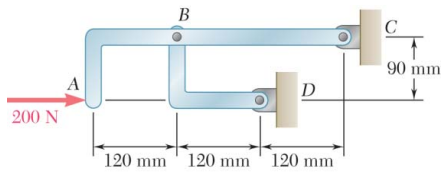 Problem 2ABC kolu B’de bilezik ile, C’de ise pimle krank koluna bağlıdır.  için sistemi dengede tutacak moment değerini hesaplayınız. (sürtünme ihmal edilebilir)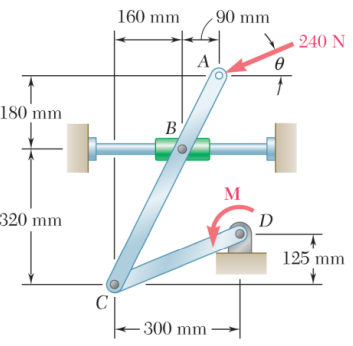 Problem 3Şekildeki matkaba etkiyen kuvvetleri O noktasında  bileşke kuvvet ve kuvvet çifti momentine indirgeyiniz.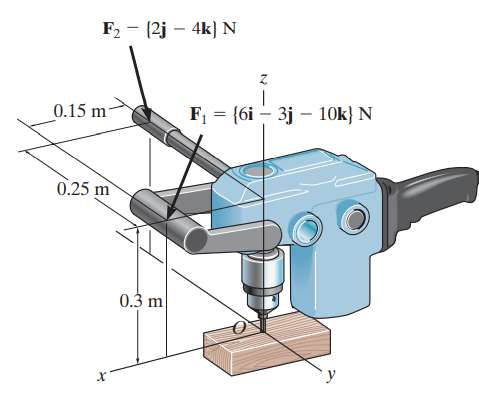 